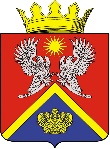 АДМИНИСТРАЦИЯ СУРОВИКИНСКОГОМУНИЦИПАЛЬНОГО РАЙОНАВОЛГОГРАДСКОЙ ОБЛАСТИ	ПОСТАНОВЛЕНИЕот 18.05.2021                                     № 375Об утверждении Порядка установления и оценкиприменения устанавливаемых нормативными правовыми актами администрации Суровикинского муниципального района Волгоградской области требований, которые связаны с осуществлением предпринимательской и иной экономической деятельности и оценка соблюдения которых осуществляется в рамках муниципального контроля		В соответствии с частью 5 статьи 2 Федерального закона от 31 июля 2020 г. № 247-ФЗ «Об обязательных требованиях в Российской Федерации», Федеральным законом от 6 октября 2003 г. № 131-ФЗ «Об общих принципах организации местного самоуправления в Российской Федерации», Уставом Суровикинского муниципального района Волгоградской области, администрация Суровикинского муниципального района Волгоградской области постановляет: 1. Утвердить прилагаемый Порядок установления и оценки применения устанавливаемых нормативными правовыми актами администрации Суровикинского муниципального района Волгоградской области требований, которые связаны с осуществлением предпринимательской и иной экономической деятельности и оценка соблюдения которых осуществляется в рамках муниципального контроля.2. Настоящее постановление вступает в силу после его обнародования путем размещения на информационном стенде в здании администрации Суровикинского муниципального района Волгоградской области, расположенном по адресу: Волгоградская область, г. Суровикино, ул. Ленина, д. 64.3.  Контроль за выполнением настоящего постановления оставляю за собой.И.о. главы Суровикинскогомуниципального района                                                                   Р.А. Слива